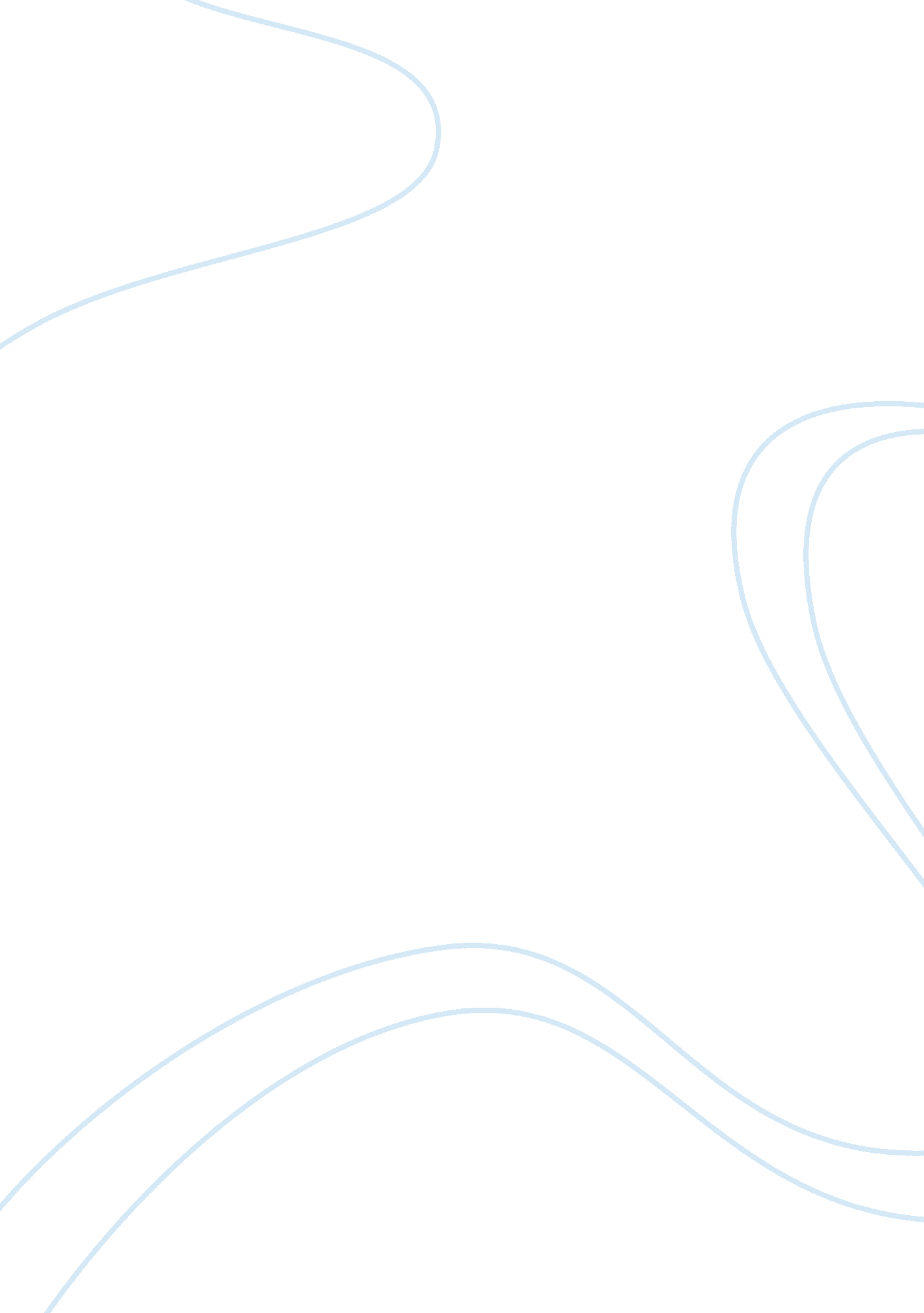 Interest of statement for pharmacy school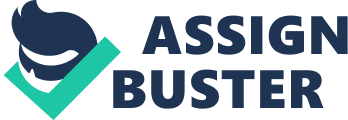 I am more certain today about the direction I want my future to take than I have ever been before in my life. I have worked in and around health carefor many years and have committed my future to the profession. Whether in a military setting, a classroom, or a professional environment my life has been centered on medicine. My experiences have varied from administrative duties to my current position as a pharmacy technician with a major pharmaceutical chain. I have determined that I wish to pursue an advanced degree in Pharmaceutical Science at Xavier University of Louisiana. 
My service in the United States Air Force has prepared me well for a continuing education in health care. It has not only helped me finance my education, but it has also given me a unique perspective on the need for quality health care around the world. As a Medical Administration and Management Specialist, I was able to work closely with nurses, doctors, and pharmacists as I deployed medical personnel around the globe as well as to New York City during 9/11. Within two years, I volunteered to go to Iraq where I was able to give something back to the public, which I feel is an obligation that I have as a citizen. Upon my return from overseas, I was assigned to Wilford Hall Medical Center, the Air Force's largest hospital. There I would continue my preparation for a profession in health care and intensify my interest in pharmacy. 
Volunteer work has always been a satisfying endeavor in my life. In the summer of 2005, I volunteered to go to Vietnam and work for an international aid organization. I was able to be an interpreter and had the opportunity to work closely with pharmacists, doctors, and the patients. It was there that I began to develop a true appreciation for reaching out and helping those less fortunate through the miracles of medicine. Upon my return I worked with evacuees from hurricanes Rita and Katrina. While these were extremely unfortunate times for everyone involved, it blessed me with the chance to get acquainted with Xavier University of Louisiana. I made a personal commitment to work to develop new methods and science to help alleviate suffering around the world. 
My current status as a student has been highlighted with a modest degree of academic success. While I will not downplay the effort it has taken, it has also been a matter of being interested in my field of study. I have been able to maintain this academic level while working as a pharmacy technician for Walgreen's Drugs for the past year. This has been a mutual rewarding situation as I am able to see my studies at work on a daily basis. 
My years of experience have opened up a valuable door to my future in health care. I want that future to include an advanced degree in Pharmacy Science from Xavier University of Louisiana. All of my adult life has been focused on gaining the knowledge and experience that has brought me to this decision. I want to put this commitment to work to bring health care to those that need it most and bring diversity to the health care system. My interest will promote my continued academic success as I pursue a career where giving is the vehicle that can carry our greatest rewards. 